В соответствии с Федеральным законом от 06.10.2003 № 131-ФЗ «Об общих принципах организации местного самоуправления в Российской Федерации», Федеральным законом от 26.07.2006 № 135-ФЗ «О защите конкуренции», Федеральным законом от 28.12.2009 № 381-ФЗ «Об основах государственного регулирования торговой деятельности в Российской Федерации», приказом Министерства экономического развития промышленности и торговли Чувашской Республики от 16.11.2010 № 184 «О Порядке разработки и утверждения органами местного самоуправления в Чувашской Республике схемы размещения нестационарных торговых объектов», Уставом Моргаушского района Чувашской Республики, администрация Моргаушского района  Чувашской Республики постановляет: 1. Внести в постановление администрации Моргаушского района Чувашской Республики от 20.02.2018г. №124 «Об утверждении схемы размещения нестационарных торговых объектов на территории Моргаушского района Чувашской Республики» (далее – постановление) следующие изменения:1.1. В приложении №1 «Схема размещения нестационарных торговых объектов на территории Моргаушского района Чувашской Республики» добавить следующие позиции:2. Настоящее постановление разместить на официальном сайте администрации Моргаушского района и опубликовать в периодическом печатном издании «Вестник» Моргаушского района Чувашской Республики.3. Контроль за выполнением настоящего постановления возложить на отдел экономики и развития АПК администрации Моргаушского района Чувашской Республики.Первый заместитель главы администрации Моргаушского района - начальник отдела капитального строительства и развития общественной инфраструктуры                                                                           А.Н.МатросовНиколаева Л.А.Чăваш Республики                 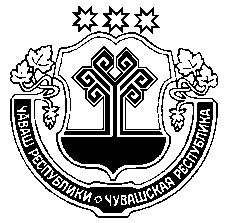    Муркаш районěн 	             администрацийě                         ЙЫШĂНУ                     ___________2019 с №___        Муркаш ялě                                                        Чувашская Республика Администрация Моргаушского районаПОСТАНОВЛЕНИЕ___23.07._ 2019 г. № _713__        село МоргаушиО внесении изменений в постановление администрации Моргаушского района Чувашской Республики от 20.02.2018г. №124 «Об утверждении схемы размещения нестационарных торговых объектов на территории Моргаушского района Чувашской Республики»N 
п/пМесто  
размещения
и адресТип торгового
объекта,   
используемого
для     
осуществления
торговой   
деятельностиПлощадь   
земельного  
участка,   
торгового  
объекта   
(здания,   
строения,  
сооружения) 
или его частиФорма    
собственности
земельного  
участка,   
торгового  
объекта   
(здания,   
строения,  
сооружения) 
или его частиСрок     
осуществления
торговой   
деятельности 
в месте   
размещения  
нестационарных
торговых   
объектовСпециализация
торгового  
объекта   
(ассортимент 
реализуемого 
товара)Иная     
дополнительная
информация12345678Александровское сельское поселениеАлександровское сельское поселениеАлександровское сельское поселениеАлександровское сельское поселениеАлександровское сельское поселениеАлександровское сельское поселениеАлександровское сельское поселениеАлександровское сельское поселение1с.Александровское (конец села)Мобильная торговля10 кв.м-сезоннолето 2019Продажа живой птицы-2д.Васькино (конец деревни)Мобильная торговля10 кв.м-сезоннолето 2019Продажа живой птицы-3д.Юрмекейкино (начало деревни)Мобильная торговля10 кв.м-сезоннолето 2019Продажа живой птицы-Орининское сельское поселениеОрининское сельское поселениеОрининское сельское поселениеОрининское сельское поселениеОрининское сельское поселениеОрининское сельское поселениеОрининское сельское поселение3д.Молгачкасы (начало деревни)Мобильная торговля10 кв.м-сезоннолето 2019Продажа живой птицы-4д.Адабай (начало деревни)Мобильная торговля10 кв.м-сезоннолето 2019Продажа живой птицы-5д.Падакасы (начало деревни)Мобильная торговля10 кв.м-сезоннолето 2019Продажа живой птицы-